 OBJECTIFS PROFESSIONNELS Promotion artistique et culturelle : marketing, organisation d'événementsCommunication : relations publiques, site web, gestion des réseaux sociauxRécolte de fonds : prospection, création de bases de données, appels à projets  EXPÉRIENCES PROFESSIONNELLES  Ishango Milele (juillet 2016 - décembre 2016) Mission de l'ASBL : Actions pédagogiques et culturelles autour du bâton d'IshangoFonction exercée : Communication director (bénévole)Réalisations : Rédaction de dossiers de presse, optimisation du contenu du site webEl Kalima (novembre 2014 - décembre 2016) Mission de l'ASBL : Dialogue interreligieux (islamo-chrétien)Fonction exercée : Chargé de communication (bénévole)Réalisations : Gestion de la page Facebook, création de supports visuels, publicationsMagMA - Magazine Mixité et Altérité  (septembre 2015 - décembre 2016) Mission de l'ASBL : Illustration de la diversité de la jeunesse belgeFonction exercée : Journaliste, rédacteur (volontaire)Réalisations : Interviews, rédaction de portraits Lezarts Urbains (avril-juin 2011)    Mission de l'ASBL : Promotion des arts urbains (rap, slam, graff, break-dance)Fonction exercée : Stagiaire Réalisations : Secrétariat, accompagnement d'artistes, organisation d'événements   Africalia (février-avril 2010)        Mission de l'ASBL : Coopération au développement Fonction exercée : Stagiaire Réalisations : Secrétariat, planification stratégique, réseautage, récolte de fonds.  FORMATION Master en Gestion culturelle - Université Libre de Bruxelles (2009-2012) Le multiculturalisme à Bruxelles (mémoire)  " Etude quantitative des événements multiculturels organisés dans les communes de la région de Bruxelles-Capitale au cours de la saison 2010-2011." DIASPORAMA (création d'événement) Soirée multiculturelle inédite, promotion d'artistes issus de la communauté congolaise. Compétences utilisées : organisation d'événement, promotion culturelle et artistique, création de site web, marketing culturel (1 place achetée = 1 place offerte), défilé de pagnes, buffet congolais.Bachelier en Communication - Université Libre de Bruxelles (2005-2009) CONNAISSANCES LINGUISTIQUES   CONNAISSANCES INFORMATIQUES Microsoft Office : Word, Powerpoint, Excell, Access Wordpress : Création de site web, blog personnaliséSEO (référencement naturel) : Référencement Google, optimisation de contenuAdobe InDesign : Mise en page (affiches, dépliants, magazines, journaux, livres) Photoshop : Traitement de l'image DIVERS  Jobs insolites : Guide touristique (Brussels-on-Wheels, Alter Brussels) Centres d'intérêt : Patrimoine (culturel, artistique, naturel), religion  Hobbies : Marche, visites guidées, tables de conversationMASHINI CHRIS Rue des étangs noirs, 38   1080 Bruxelles                                       Tél : +32 498/ 47.33.19 Né le 19/09/1985 (31 ans) E-mail :   chrismashini@hotmail.com     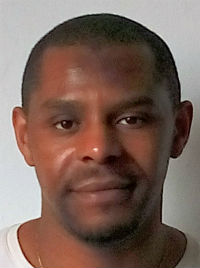 Écrit Oral Français ********Anglais ******Néerlandais *****Espagnol ****